АДМИНИСТРАЦИЯ МУНИЦИПАЛЬНОГО  ОБРАЗОВАНИЯ«МОНАСТЫРЩИНСКИЙ РАЙОН» СМОЛЕНСКОЙ ОБЛАСТИР А С П О Р Я Ж Е Н И Е __________________________________________________________________от  __________________  № __________О выделении специальных мест для размещения предвыборных печатных  агитационных материалов на территории избирательных участков Монастырщинского района Смоленской области в период подготовки и проведения выборов депутатов Смоленской областной Думы шестого созыва     В соответствии с пунктом 7 статьи 54 Федерального закона от 12 июня 2002 года № 67-ФЗ «Об основных гарантиях избирательных прав и права на участие в референдуме граждан Российской  Федерации», частью 8 статьи 38 закона Смоленской области от 30 мая 2007 года  № 37-з «О выборах депутатов Смоленской областной Думы», в целях организации подготовки и проведения выборов депутатов Смоленской областной Думы шестого созыва 9 сентября 2018 года    1. Выделить специальные места для размещения предвыборных печатных агитационных материалов на территории избирательных участков  Монастырщинского района Смоленской области в период подготовки и проведения выборов депутатов Смоленской областной Думы шестого созыва согласно приложению.2. Настоящее распоряжение подлежит опубликованию в районной газете «Наша жизнь» (В.Н. Шупилкин) и размещению на официальном сайте Администрации муниципального образования «Монастырщинский район» Смоленской области (В.В. Скугарева).       Глава муниципального образования«Монастырщинский район»Смоленской области                                                                             В.Б. Титов                                Приложение                                                                 к распоряжению Администрации                                                                 муниципального образования                                                                 «Монастырщинский район»                                                                 Смоленской области                                                                      от _______________  № ________ПЕРЕЧЕНЬспециальных мест на каждом избирательном участке муниципального образования «Монастырщинский район» Смоленской области для размещения печатных предвыборных агитационных материалов в период подготовки и проведения выборов депутатов Смоленской областной Думы шестого созыва№ избирательного участкаАдрес избирательного участкаМеста для размещения агитационных материалов263Центр д. Носково-2, помещение Администрации Александровского сельского поселенияИнформационные стенды в д. Носково-2  (здание конторы СПК «Носково-2», магазин РАЙПО)264Центр  д. Досугово, помещение Администрации Александровского сельского поселенияИнформационные стенды в д. Досугово (на магазине РАЙПО, на частном магазине ИП Жариковой Н.В.)265Центр с. Октябрьское, помещение Администрации Соболевского сельского поселенияРекламный щит в с. Октябрьское (возле магазина РАЙПО);Рекламный щит в д. Крапивна (возле магазина РАЙПО);Рекламный щит в д. Слобода (возле отделения связи)Рекламный щит в д. Котово (около здания бывшей конторы) 266Центр д. Соболево, помещение Администрации Соболевского сельского поселенияРекламный щит в д. Соболево (между зданием Администрации Соболевского с/п и сельским Домом культуры)Рекламный щит в д. Дмыничи (возле магазина РАЙПО)267Центр д. Стегримово, помещение Администрации Соболевского сельского поселенияРекламный щит в д. Стегримово (возле магазина РАЙПО)268Центр д. Долгие Нивы, помещение Администрации Барсуковского сельского поселенияИнформационные стенды д. Долгие Нивы (около здания библиотеки, на площади около магазина РАЙПО)269Центр д. Сычевка, помещение Администрации Барсуковского сельского поселенияИнформационные стенды:  д. Сычевка (около здания Сычевского СДК); д. Родьковка (около здания Родьковского медпункта)270Центр д. Барсуки, помещение Администрации Барсуковского сельского поселенияИнформационный стенд п. Турковского торфопредприятия (около здания Турковского СДК, около магазина РАЙПО); информационный стенд д. Барсуки (около здания Барсуковского сельского клуба, около магазина)271Центр д. Слобода, помещение Администрации  Александровского сельского поселения Информационные стенды д. Слобода (административное здание СПК «Вихра», сельский клуб), информационный стенд д. Скреплево (на здании магазина РАЙПО) 272Центр д. Михайловка, помещение Администрации Новомихайловского сельского поселенияИнформационные стенды в д. Новомихайловское (возле конторы ПСК «Новомихайловский» и магазина РАЙПО);д. Вачково, д. Доманово, д. Кислое, д. Перепечино, д. Новомихайловское, д. Колодино («Красные уголки» ферм ПСК «Новомихайловский»)273Центр д. Лыза, помещение Лызянского сельского клубаИнформационный стенд д. Лыза (возле магазина РАЙПО)Информационный стенд д. Жуково (напротив дома № 35)274Центр д. Железняк-1, помещение Администрации Гоголевского сельского поселения Информационный стенд д. Железняк (возле магазина РАЙПО)275Центр д. Гоголевка, помещение Администрации Гоголевского сельского поселенияИнформационные стенды в д. Гоголевка (возле магазина РАЙПО, возле магазина ЧП «Чертков»);Информационный стенд в д. Сливино (возле места торговли автолавки); Информационный стенд в д. Вепри (возле места торговли автолавки)276Центр д. Багрецы, помещение Администрации Гоголевского сельского поселенияИнформационный стенд в д. Багрецы (на здании ПСК «Заря»), информационный стенд в д. Дудино у дома № 10277Центр д. Татарск, помещение Администрации Татарского сельского поселения Доска объявлений д. Татарск (возле магазина «Успех»)278Центр д. Доброселье, помещение Администрации  Татарского сельского поселенияДоска объявлений в д. Доброселье(около частного магазина)279Центр д. Раевка, помещение Администрации Татарского сельского поселенияДоска объявлений в д. Раевка (возле здания столовой СПК «Раевка-АГРО»)280Центр д. Любавичи, помещение Администрации Гоголевского сельского поселенияИнформационный стенд в д. Любавичи (возле частного магазина)281Центр д. Кадино, помещение МБОУ Татарская школа филиал Кадинская школаДоска объявлений в д. Кадино (возле магазина РАЙПО)282Центр п. Монастырщина, помещение районного Дома культурыРекламные щиты п. Монастырщина (возле автобусной станции, закусочной «Зодиак», ул. Советская напротив ресторана «Вихра»)283Центр п. Монастырщина, здание отдела по городскому хозяйству Администрации муниципального образования "Монастырщинский район" Смоленской областиРекламные щиты п. Монастырщина (возле автобусной станции, закусочной «Зодиак», ул. Советская напротив ресторана «Вихра»)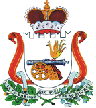 